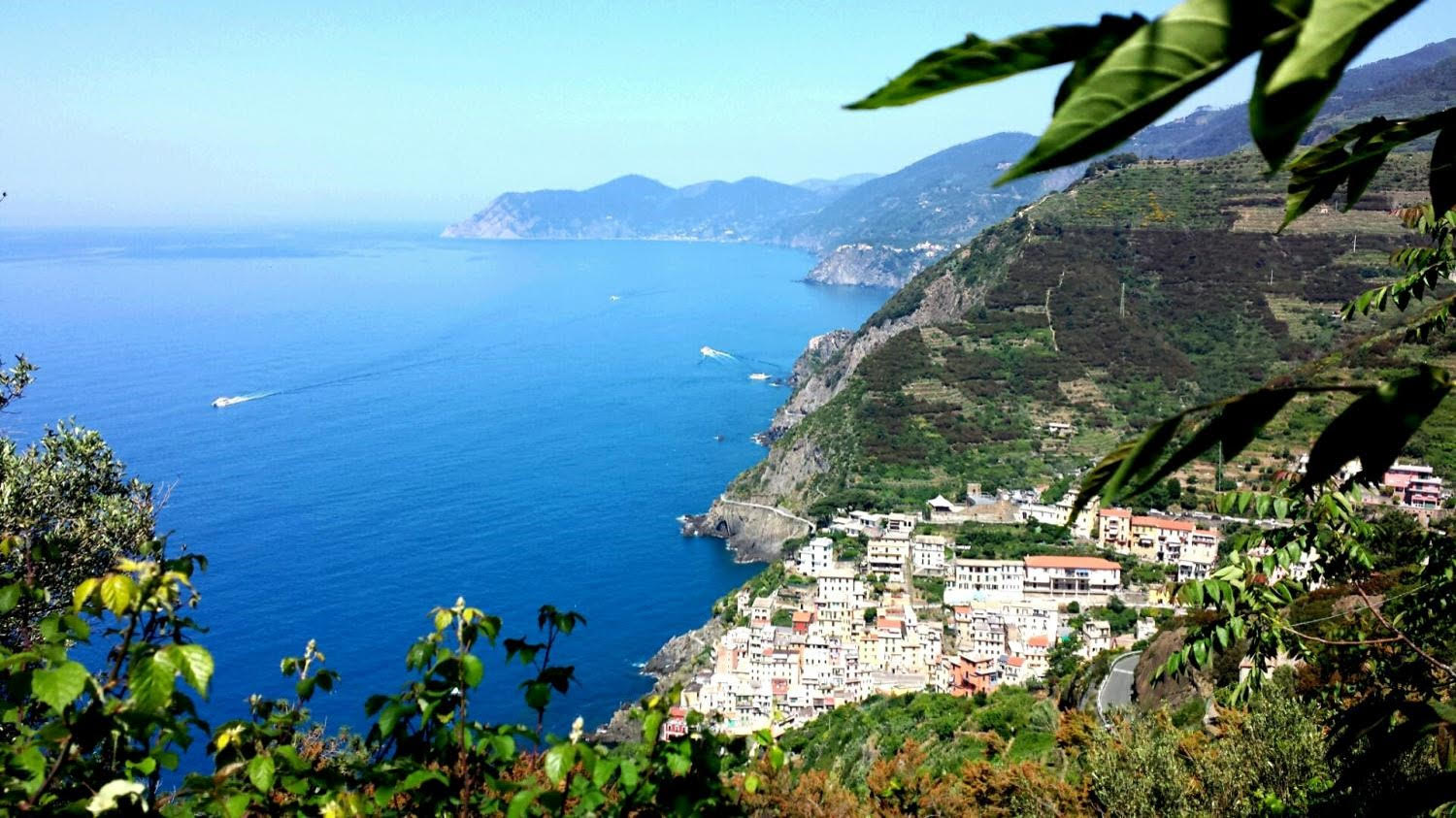 Voyageons en ItalieLes charmes de l'Italie font rêver les poètes,La nature méridionale est sans fin en tenue de fête.Au hasard du voyage, nous traversons des petits paradis,Des villages aux murs de pierres miel et ambrés exquisDessinant des ruelles pavées sinueuses et ravissantes.Les tons sont doucereux à la clarté resplendissanteD'un soleil généreux, sous un ciel bleu, comme un trophéeOffert par l'authenticité de sites anciens bien conservés.Il n'est pas rare de trouver, culminant sur les sommetsDes fortifications avec des splendides châteaux à visiter.Des presqu'îles s'avancent sur la mer turquoise immuable,Dans la diversité des couleurs pour des vues imprenables.Au crépuscule, les bleus de l'eau et de l'azur s'intensifient,Le firmament s'obscurcit, cependant l'onde marine s'assombrit.Ainsi le village adossé à la colline rocheuse granitée,De son éclairage fait étinceler la vie dans l'obscurité.L'Italie est la capitale mondiale de l'art et c'est peu dire,Elle est sublimée d'architecture fantastique, son élixir.Les grandes villes en regorgent, dentelles murales ou statues,Ce sont des délices dont le visiteur se délecte, des diamants pour la vue.Marie Laborde, poétesse.